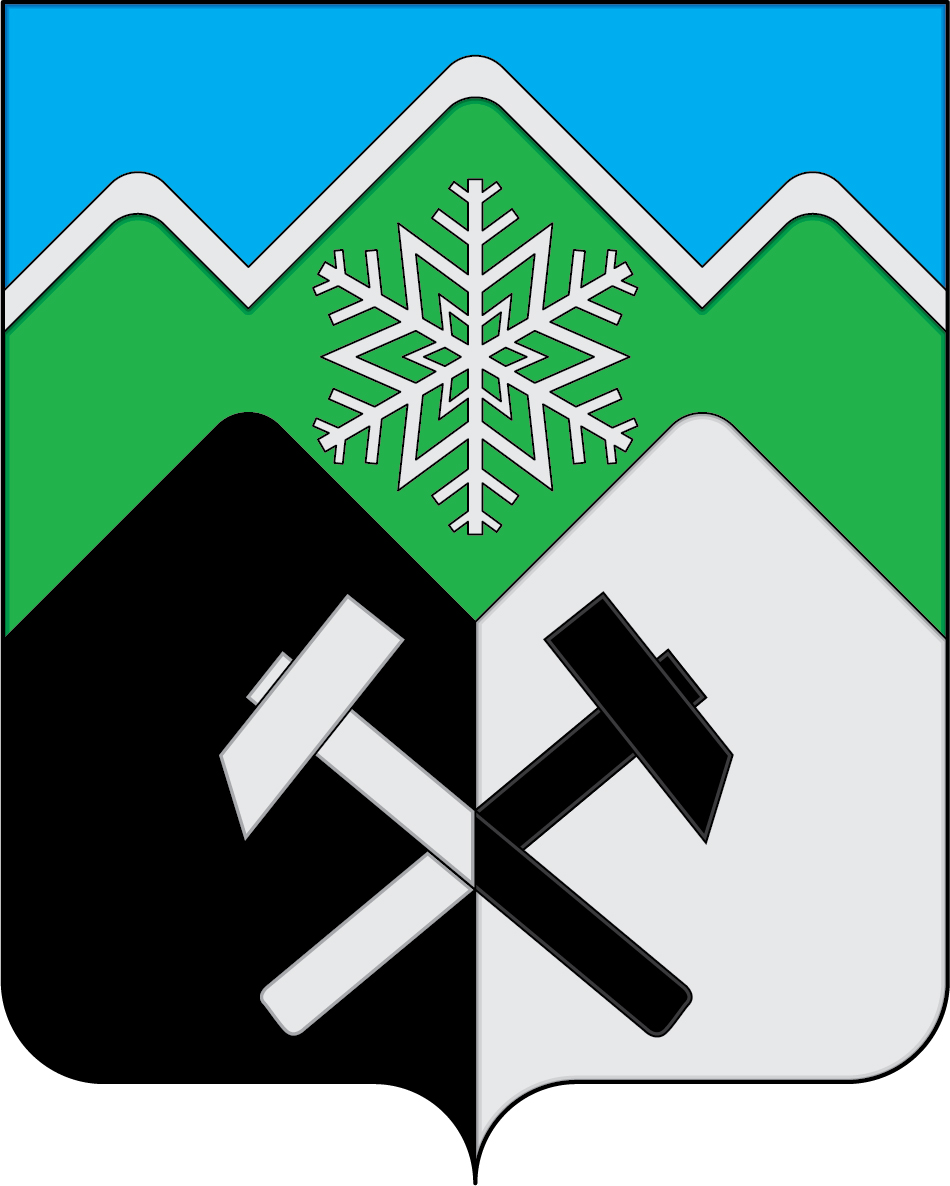 КЕМЕРОВСКАЯ ОБЛАСТЬ-КУЗБАССТАШТАГОЛЬСКИЙ МУНИЦИПАЛЬНЫЙ РАЙОНАДМИНИСТРАЦИЯТАШТАГОЛЬСКОГО МУНИЦИПАЛЬНОГО РАЙОНАПОСТАНОВЛЕНИЕот «29» сентября 2020 № 1147-пОб утверждении муниципальной программы«Поддержка малого и среднего предпринимательства» на 2021-2023 годы»       В соответствии с Федеральным законом от 06.10.2003 № 131-ФЗ «Об общих принципах организации местного самоуправления в Российской Федерации», статьей 179 Бюджетного кодекса Российской Федерации, руководствуясь  Уставом Таштагольского муниципального района и в целях создания благоприятных условий для дальнейшего развития субъектов малого и среднего предпринимательства, администрация Таштагольского муниципального района, постановляет:1. Утвердить муниципальную программу «Поддержка малого и среднего предпринимательства»  на 2021-2023 годы», согласно Приложению № 1 к настоящему постановлению.2. Пресс-секретарю Главы Таштагольского муниципального района (М. Л. Кустова) настоящее постановление разместить на официальном сайте администрации Таштагольского муниципального района в информационно-телекоммуникационной сети «Интернет».3. Контроль за исполнением постановления возложить на заместителя Главы Таштагольского муниципального района  С.Е. Попова. 4. Настоящее постановление вступает в силу с момента подписания, и распространяет свое действие на правоотношения, возникшие с 01.01.2021г.Глава Таштагольского муниципального района	                  	                                	В.Н.Макута Приложение № 1к постановлению администрации Таштагольского муниципального района                                                                 от «____»  ________2020г. №  ____ -пМуниципальная программа«Поддержка малого и среднего предпринимательства» на 2021-2023 годыПАСПОРТ муниципальной  программы  «Поддержка малого и среднего предпринимательства» на 2021-2023 годы1. Содержание проблемы и обоснование  необходимостиее решения программными методами      Развитие малого и среднего бизнеса в Таштагольском муниципальном районе является неотъемлемой частью экономики района.  Он играет большую роль в улучшении социально-экономической ситуации, обеспечении занятости населения, формировании конкурентной среды, пополнении бюджета. Ассортимент выпускаемой малым бизнесом продукции достаточно разнообразен: это одежда, мебель, строительные материалы, хлебобулочные и кондитерские изделия, сельскохозяйственная продукция, а в таких сферах как торговля и бытовое обслуживание – он стал просто незаменим.       На реализацию муниципальной программы «Поддержка малого и среднего предпринимательства на территории Таштагольского муниципального района» в 2019 году выделены средства, из местного бюджета в общей сумме 923,984 тыс. рублей. 92 коп.       В ходе реализации программы: 34,3 тыс.руб. направлено на участие в выставках-ярмарках. Государственная поддержка малого и среднего предпринимательства в субъекте Российской Федерации (Реализация программы поддержки субъектов малого и среднего предпринимательства в целях их укоренного развития в моногородах) направлено 780 тыс. руб., Государственная поддержка малого и среднего предпринимательства в Кемеровской области (Реализация отдельных мероприятий муниципальных программ развития субъектов малого и среднего предпринимательства) направлено 109,684 тыс. руб. 92 коп. По итогам года средства освоены в полном объеме.В  2019 году в отдел поддержки малого и среднего бизнеса за консультацией  обратилось 400  человек, наиболее часто встречающиеся вопросы: предоставление финансовых поддержек, сдача в аренду муниципальных помещений для организации бизнеса,  с чего начать собственное дело, предоставление льготных займов, а также консультирование в разработке бизнес-плана.      Специалистами администрации совместно с ИФНС, Пенсионным фондом  и  ЦЗН проведено 12 семинаров для предприятий малого и среднего бизнеса, на которых рассматривались наиболее актуальные вопросы, связанные с открытием и развитием  малого предпринимательства.     Отделом поддержки малого бизнеса  проведена работа по привлечению молодежи в предпринимательскую деятельность. Агитационная информация о молодежных проектах размещалась во всех средствах массовой информации и на сайте администрации Таштагольского муниципального  района.       Во всех городских и сельских поселениях созданы отдаленные рабочие места в целях оказания оперативной  информационной и консультационной поддержки и привлечения людей к созданию собственного бизнеса.      Для внедрения системы устойчивого развития малого предпринимательства отделом поддержки малого бизнеса ведется работа со средствами   массовой информации, работа отдела освещается   через местное телевидение «Эфир - Т»,  газету «Красная Шория», и «Таштагольский Курьер».  Предприниматели могут ознакомиться с интересующей их информацией по проводимым конкурсам, курсам и другими вопросами в сфере малого бизнеса, на официальном сайте администрации Таштагольского муниципального района.        Предприниматели Таштагольского муниципального района активно принимают участие в выставках-ярмарках. В июне г. Новокузнецке прошла ярмарка «Уголь и Майнинг России» в ней приняли участие 4 предпринимателя:       В 2019 году заключено 50 соглашений о муниципально - частном партнерстве с субъектами малого  бизнеса на общую сумму 109,2  тыс. рублей.       В результате реализации программы в 2019 году в Таштагольском муниципальном районе зарегистрировано 181 субъект малого и среднего бизнеса.       В 2021-2023 годах финансово-кредитная поддержка должна сочетать муниципальную поддержку и координацию деятельности организаций, содействующих повышению инвестиционной активности малого и среднего предпринимательства. Основные средства финансово-кредитной поддержки малого и среднего предпринимательства будут направлены на инвестирование проектов в сфере производства услуг, жилищно-коммунального хозяйства, строительства, туризма.       Достичь увеличения численности субъектов малого предпринимательства, повышения занятости населения в сфере малого предпринимательства можно только путем активизации механизмов государственной поддержки малого и среднего предпринимательства, в связи, с чем возникает необходимость принятия очередной программы поддержки малого и среднего предпринимательства в Таштагольском муниципальном районе, в рамках которой необходимо продолжить работу по совершенствованию нормативной правовой базы, разработке новых механизмов доступа субъектов малого и среднего предпринимательства к кредитным ресурсам, созданию и развитию инфраструктуры поддержки малого предпринимательства, что сохранит уже существующие благоприятные условия для развития малого предпринимательства в Таштагольском муниципальном районе и обеспечит дополнительные возможности для нового этапа его развития.Возможности дальнейшего экстенсивного развития торгового бизнеса практически исчерпаны, в то же время производственные и перерабатывающие отрасли экономики района не развиваются.Наиболее острыми проблемами, сдерживающими развитие малого и среднего предпринимательства, являются:     - недостаток собственных финансовых средств;     - трудности имущественного обеспечения».2. Цели и задачи ПрограммыТаштагольский муниципальный район является монопрофильным муниципальным образованием. Необходимо  устранить  диспропорции в экономике района, что без развития МСП  недостижимо. Основная  цель программы -  обеспечение устойчивого развития предпринимательства, как важнейшего компонента формирования оптимальной территориальной и отраслевой экономики, как способа создания новых рабочих мест, рационального использования природных, материальных и трудовых ресурсов, как одного из источников пополнения бюджета. Основные задачи Программы является: механизм  поддержки для предпринимателей в  2019 году  сформирован в соответствии с Национальным проектом   «Малое и среднее предпринимательство и поддержка индивидуальной предпринимательской инициативы» (и представляют собой меры):- финансовой поддержки;- консультационной,- информационной поддержки;- имущественной поддержки;          - а также  меры по развитию экспортного потенциала малых предприятий и сельскохозяйственной кооперации.3. Система программных мероприятийВ рамках Программы предполагается осуществить комплекс взаимоувязанных и скоординированных по времени мероприятий, определенных исходя из целей и задач Программы. Программные мероприятия структурированы  по следующим направлениям:  1. Совершенствование системы нормативного правового обеспечения предпринимательской деятельности. 2. Совершенствование механизмов финансово-кредитной поддержки  субъектов МСП.3. Развитие и повышение эффективности функционирования инфраструктуры поддержки субъектов МСП.4. Имущественная поддержка МСП.5. Информационная и консультационная поддержка субъектов МСП.4. Ресурсное обеспечение ПрограммыОбщая потребность в финансовых ресурсах на реализацию мероприятий Программы – 900 тыс. руб.Средства местного бюджета 900 тыс. руб.в т.ч. по годам:на 2021 г. - 300  тыс. руб.на 2022 г. -  300 тыс.руб.на 2023 г. - 300  тыс. руб.Объемы финансирования из местного бюджета подлежат ежегодному уточнению, исходя из возможностей  бюджета на соответствующий  финансовый год. В целях содействия в реализации мероприятий Программы возможно дополнительное финансирование из иных не запрещенных законодательством источников.5. Оценка эффективности реализации ПрограммыЭффективность реализации Программы будет оцениваться исходя из следующих показателей. Экономический эффект обусловлен ростом:-    количество субъектов малого и среднего предпринимательства;-  объемов налоговых поступлений от малых и средних предприятий в бюджет района, их удельным весом в общей структуре поступлений;- объемов выпуска продукции и услуг.Социальный эффект обусловлен увеличением:- численности занятых в малом и среднем предпринимательстве, доли работников малых и средних предприятий в общем объеме занятого населения;-   уровня средней заработной платы.Таким образом, на основе прогноза развития малого  и среднего предпринимательства в результате  реализации мероприятий Программы в течении 3-х лет предполагается достичь:сохранение устойчиво работающих субъектов малого и среднего предпринимательства и увеличение зарегистрированных индивидуальных предпринимателей и юридических лиц на уровне 4 % в год;увеличение численности работающего населения в сфере малого и среднего предпринимательства на уровне 5% в год;увеличение доли малого и среднего предпринимательства в общем объеме отгруженной продукции до 5% в год;увеличение налоговых поступлений от деятельности субъектов малого и среднего предпринимательства на уровне не менее 5% в год.Сведения о планируемых значениях целевых показателей(индикаторов) муниципальной программы6. Организация управленияпрограммой и контроль за ходом ее реализацииДиректор Программы несет ответственность за реализацию и конечные результаты Программы, рациональное использование выделяемых на ее выполнение финансовых средств, организует управление реализацией Программы.Директор Программы по окончанию года разрабатывает и составляет отчет о реализации Программы.7. Программные мероприятияНаименование муниципальной программыМуниципальная программа «Поддержка малого и среднего предпринимательства» на 2021 - 2023 годы (далее - Программа)Директор муниципальной программыЗаместитель Главы Таштагольского муниципального района по экономике Попов С.Е.Ответственный исполнитель (координатор)Начальник отдела поддержки малого и среднего бизнеса Яхно Н.С.Исполнители муниципальной программы Администрация Таштагольского муниципального районаЦели муниципальной программы- улучшение условий для  развития малого и среднего предпринимательства и повышения его вклада в социально-экономическое развитие Таштагольского муниципального района, насыщение рынка конкурентоспособной продукцией, произведенной субъектами малого и  среднего предпринимательства, увеличение налоговых поступлений в бюджеты всех уровней от предпринимательской деятельности;-повышение роли малого и среднего предпринимательства в реализации социальной политики, увеличение численности работающего населения в сфере малого и среднего предпринимательства.                               Задачи муниципальной программы - формирование  благоприятной среды для развития в сфере малого и среднего предпринимательства; - решение проблем занятости трудоспособного населения; - насыщение рынка потребительских товаров и услуг за счет развития соответствующих производств; - достижение высокой конкурентоспособности местной продукции; - развитие интеллектуального и инновационного потенциала; - создание благоприятной (стабильной) социально-политической обстановки в муниципальном образовании, формирование среднего класса; - повышение предпринимательской культуры населения; - улучшение системы доступа малых и средних предпринимателей к необходимым ресурсам (земля, помещения, присоединение   к электросетям  /газопроводам/ тепловым и водоканальным сетям, оборудование, имущество и др.);- развитие инфраструктуры поддержки малого и среднего предпринимательства;- диверсификации сфер деятельности (производство, строительство, здравоохранение, сельское хозяйство), устранение сложившихся диспропорций; - развитие внешнеэкономической деятельности малых и средних  предприятий, привлечение зарубежных инвестицийСрок реализации муниципальной программы2021 - 2023 годыОбъемы и источникиФинансирования муниципальной программы в целом и с разбивкой по годам ее реализацииОбщая потребность в финансовых ресурсах на реализацию мероприятий Программы – 900 тыс. руб.Средства местного бюджета 900 тыс. руб.в т.ч. по годам:на . - 300  тыс. руб.на . - 300 тыс.руб.на . - 300  тыс. руб.Ожидаемые конечные результаты реализации Программысохранение устойчиво работающих субъектов малого и среднего предпринимательства и увеличение зарегистрированных индивидуальных предпринимателей и юридических лиц на уровне 4 % в год;увеличение численности работающего населения в сфере малого и среднего предпринимательства на уровне 5% в год;увеличение доли малого и среднего предпринимательства в общем объеме отгруженной продукции до 5% в год;увеличение налоговых поступлений от деятельности субъектов малого и среднего предпринимательства на уровне не менее 5% в год;расширение рынков сбыта товаров и услуг субъектов малого и среднего предпринимательстваНаименование целевого показателя (индикатора)ЕдиницаизмеренияПлановое значение целевого показателя(индикатора)Плановое значение целевого показателя(индикатора)Плановое значение целевого показателя(индикатора)Наименование целевого показателя (индикатора)Очередной год 2021г.Первый год планового периода 2022г.Второй год планового периода 2023г123451. субсидирование расходов на участие субъектов малого и среднего предпринимательства в выставках - ярмарках, проводимых на территории Кемеровской области, а также в зарубежных и российских выставках, форумахЕд.5673. Обучение  субъектов малого и среднего бизнесаЕд.910124. Информационная поддержке субъектов малого и среднего бизнеса (сюжеты, статьи)Ед.1012155. Субсидирование затрат субъектам малого и среднего предпринимательства, в рамках регионального проекта «Акселерация субъектов малого и среднего предпринимательства» Ед.101112МероприятияОбъем финансирования, тыс.руб.Объем финансирования, тыс.руб.Объем финансирования, тыс.руб.Объем финансирования, тыс.руб.Объем финансирования, тыс.руб.МероприятияВсего20212022202320231. Совершенствование действующего законодательства в сфере поддержки малого и среднего предпринимательства1. Совершенствование действующего законодательства в сфере поддержки малого и среднего предпринимательства1. Совершенствование действующего законодательства в сфере поддержки малого и среднего предпринимательства1. Совершенствование действующего законодательства в сфере поддержки малого и среднего предпринимательства1. Совершенствование действующего законодательства в сфере поддержки малого и среднего предпринимательства1. Совершенствование действующего законодательства в сфере поддержки малого и среднего предпринимательства1.1 Мониторинг и анализ федерального, регионального и местного законодательства, регулирующего осуществление предпринимательской деятельности-----1.2 Совершенствование нормативных правовых актов органов местного самоуправления Таштагольского  района, направленных на развитие малого и среднего бизнеса-----2.  Развитие инфраструктуры поддержки малого и среднего предпринимательства и расширение предоставляемых ею услуг2.  Развитие инфраструктуры поддержки малого и среднего предпринимательства и расширение предоставляемых ею услуг2.  Развитие инфраструктуры поддержки малого и среднего предпринимательства и расширение предоставляемых ею услуг2.  Развитие инфраструктуры поддержки малого и среднего предпринимательства и расширение предоставляемых ею услуг2.  Развитие инфраструктуры поддержки малого и среднего предпринимательства и расширение предоставляемых ею услуг2.  Развитие инфраструктуры поддержки малого и среднего предпринимательства и расширение предоставляемых ею услуг2.1 Содействие  участию в выставках-ярмарках; субсидирование расходов на участие субъектов малого и среднего предпринимательства в выставках - ярмарках, проводимых на территории Кемеровской области, а также в зарубежных и российских выставках, форумах 3001001001001002.2 Обучение субъектов малого и среднего бизнеса300100100100100Субсидирование затрат субъектам малого и среднего предпринимательства, в рамках регионального проекта «Акселерация субъектов малого и среднего предпринимательства» -----В т.ч. Средства местного бюджета-----2.3 Информационная  поддержка субъектов малого и среднего бизнеса (сюжеты, статьи, буклеты и т.д.)300100100100100Средства местного бюджета9003003003003003. Содействие  органов местного самоуправления в  поддержке малого и среднего предпринимательства3. Содействие  органов местного самоуправления в  поддержке малого и среднего предпринимательства3. Содействие  органов местного самоуправления в  поддержке малого и среднего предпринимательства3. Содействие  органов местного самоуправления в  поддержке малого и среднего предпринимательства3. Содействие  органов местного самоуправления в  поддержке малого и среднего предпринимательства3. Содействие  органов местного самоуправления в  поддержке малого и среднего предпринимательства3.1 Организационная и методическая поддержка субъектов малого и среднего предпринимательства, в том числе проведение совещаний и семинаров3.2 Проведение конкурса «Юный предприниматель»3.3 Подготовка и переподготовка кадров для предпринимательских структур районаВ т.ч. Средства местного бюджета-----